Čtvrté mezinárodní projektové setkání Česká republika - SokolniceV rámci projektu „Bezpečná energie – energie pro budoucnost“, č. 2014-1-SK01-KA201-000500_2, financovaného z prostředků EU, se v termínu 18.10. – 22.10. 2015 uskutečnilo již čtvrté mezinárodní setkání projektového týmu – tentokrát u nás. Našimi hosty byli: Střední odborná škola Handlová, Maltepe anadolu Lisesi Istanbul, Model High School Plovdiv, Střední odborné učiliště elektrotechnické Plzeň. Program a organizaci celého setkání jsme připravovali dlouho a velice pečlivě. Odměnou nám byli nadšení a spokojení účastníci. Proběhlo celkové shrnutí projektu. Bylo potřeba probrat všechny dosavadní splněné cíle projektu a naplánovat aktivity a úkoly na další období. Dále byla prezentována situace energetických zdrojů v České republice. Projektová jednání probíhali v příjemné a přátelské atmosféře.Našim zahraničním hostům jsme ukázali celou naši školu. Žáci předvedli jejich praktické úkoly v hodinách na téma obnovitelné zdroje energie. Během setkání jsme navštívili jadernou elektrárnu Dukovany. Účastnili jsme se exkurze do bioplynové stanice ve Švábenicích.Z kulturního programu jsme hostům ukázaly centrum města Brna, navštívili památku Mohyla míru, velkým zážitkem také byla prohlídka Punkevní jeskyně s propastí Macocha a projížďce na lodičkách.Těšíme se na další projektové setkání v Plzni.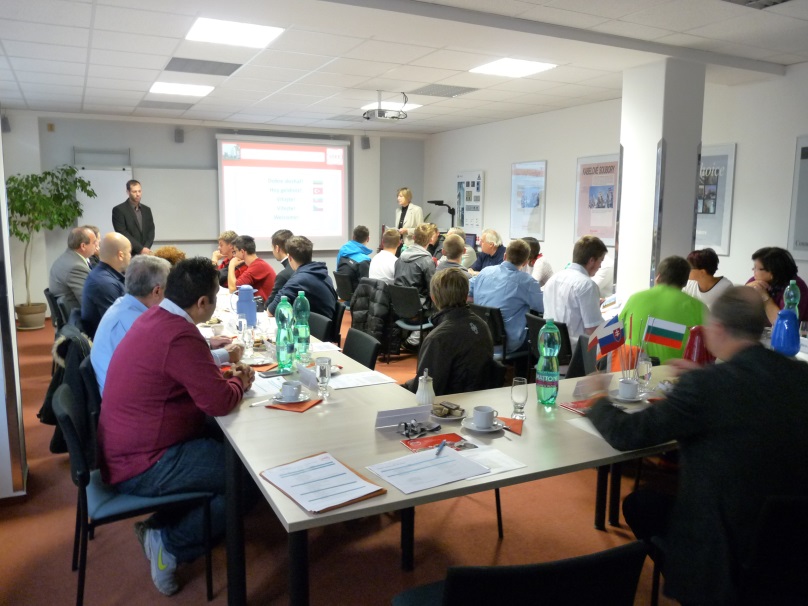 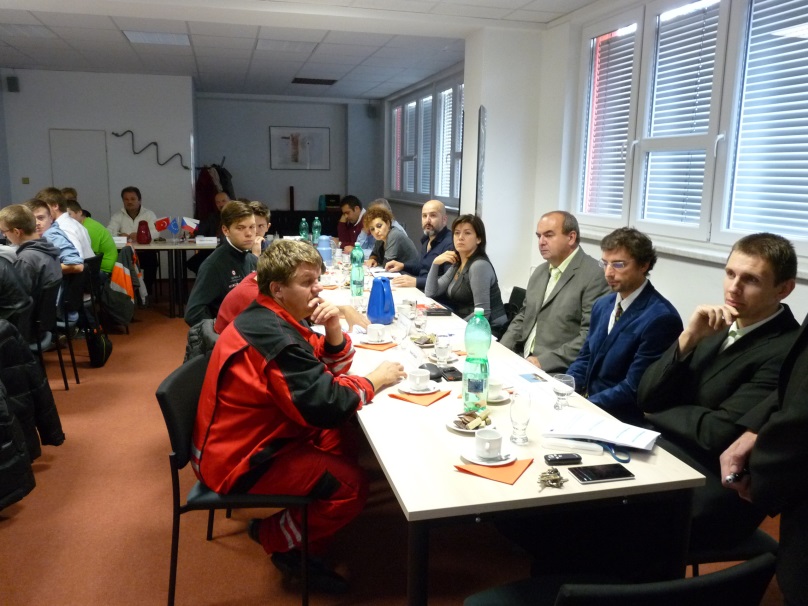 